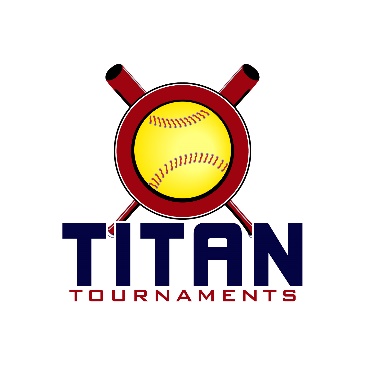 	Thanks for playing ball with Titan!	Park Address: Victor Lord Park – 175 2nd St, Winder, GAFormat: 3 seeding games + single elimination bracket playDirector: Allen (770)-895-5094 (Open-2:40pm)Director: Matt (706)-255-7536 (2:40pm-close)Roster and Waiver Forms must be submitted to the onsite director upon arrival and birth certificates must be available on site in each head coach’s folder.Entry Fee - $375
Admission - $7 per spectator
Sanction - $35 if unpaid in 2022
Coach’s Passes – 3 per teamPlease check out the How much does my team owe document.Run rule is 12 after 3, 10 after 4, 8 after 5. Games are 7 innings if time permits.Pitching rule overview – 1. The pitcher’s pivot foot shall maintain contact with the pitcher’s plate until the forward step. Note: a pitcher may take a step back with the non-pivot foot from the plate prior, during, or after the hands are brought together. 
2. Illegal Pitch – Is a ball on the batter. Note: Runners will not be advanced one base without liability to be put out.The on deck circle is on your dugout side. If you are uncomfortable with your player being that close to the batter, you may have them warm up further down the dugout, but they must remain on your dugout side.
Headfirst slides are allowed, faking a bunt and pulling back to swing is allowed.Runners must make an attempt to avoid contact, but do not have to slide.
Warm Up Pitches – 5 pitches between innings or 1 minute, whichever comes first.Coaches – one defensive coach is allowed to sit on a bucket or stand directly outside of the dugout for the purpose of calling pitches. Two offensive coaches are allowed, one at third base, one at first base.
Offensive: One offensive timeout is allowed per inning.
Defensive: Three defensive timeouts are allowed during a seven inning game. On the fourth and each additional defensive timeout, the pitcher must be removed from the pitching position for the duration of the game. In the event of extra innings, one defensive timeout per inning is allowed.
An ejection will result in removal from the current game, and an additional one game suspension. Flagrant violations are subject to further suspension at the discretion of the onsite director.New to 2022: The pitcher’s pivot foot when pushing off may drag in contact with the ground, but both feet being in the air is also allowed.Note: A pitcher may not “crow hop”, also known as re-planting their pivot foot to push off a second time.Seeding Games are 70 minutes finish the inning*Please be prepared to play at least 15 minutes prior to your team’s scheduled start times*Bracket Games are 75 minutes finish the inningPlease be prepared to play at least 15 minutes prior to your scheduled start timesTimeFieldGroupTeamScoreTeam9:00310UDirty South15-12Atlanta Crush10:25310ULady Ambush 2K1215-6LC Smash10:25410UEC Bullets – Kuehl11-4Home Plate11:50310ULady Ambush 2K129-4Dirty South11:50410UEC Bullets – Kuehl15-0Atlanta Crush1:15310ULC Smash4-10Dirty South1:15410UHome Plate13-11Atlanta Crush2:40310ULady Ambush 2K127-11EC Bullets – Kuehl2:40410UHome Plate8-9LC SmashTimeFieldGameTeamScoreTeam4:054BracketGame 14 SeedLC Smash0-145 SeedHome Plate4:053BracketGame 23 SeedDirty South 18-26 SeedAtlanta Crush5:354BracketGame 3Winner of Game 1Home Plate2-111 SeedEC Bullets 5:353BracketGame 4Winner of Game 2Dirty South 2-102 SeedLady Ambush 7:054BracketChampionshipWinner of Game 3EC Bullets 10-5Winner of Game 4Lady South